1- Ist das ……. Tafel? 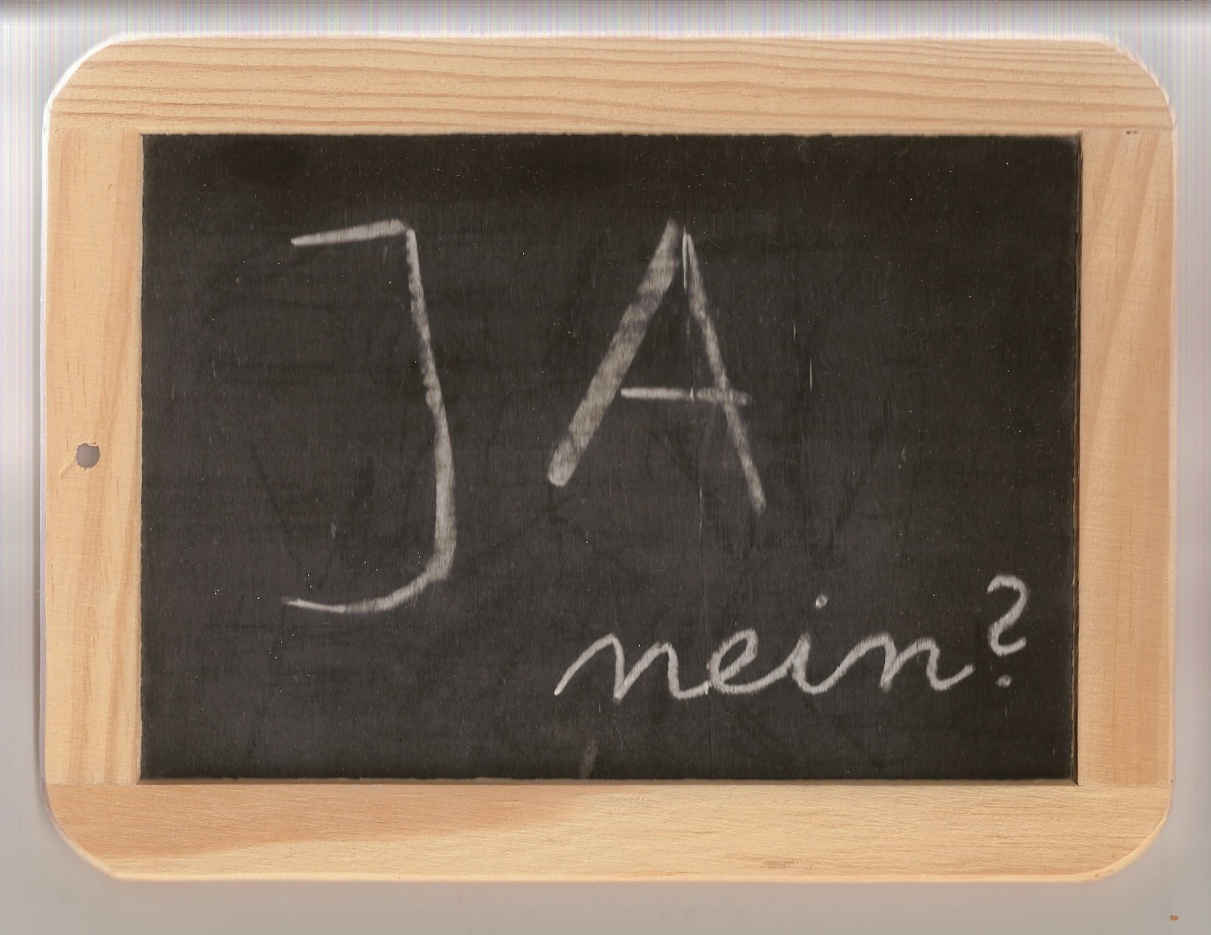 Ja, das ist ……. Tafel. 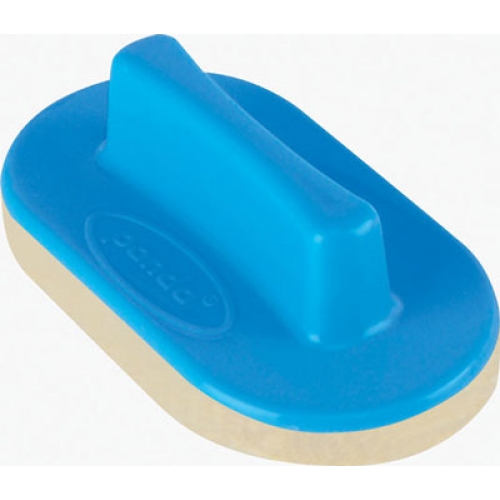 2- Ist das ……. Kreide? Nein, das ist ……. Kreide. Das ist ……. Schwamm.3-  Ist das ……. Kreide.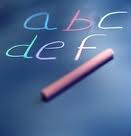 Ja, das ist ……. Kreide. 4- Ist das ……. Tisch? 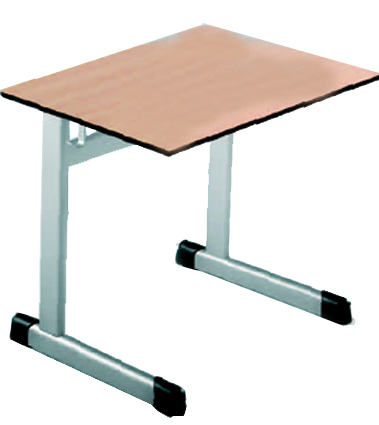 Ja, das ist ……. Tisch. 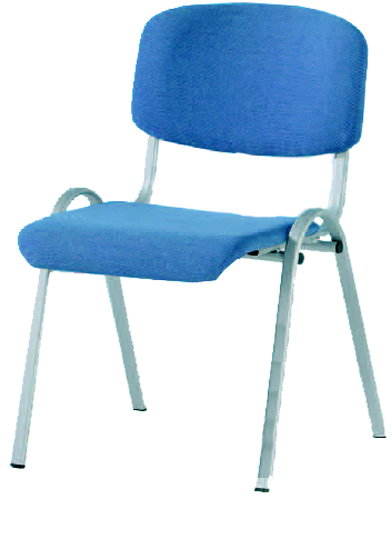 5- Ist das ……. Tür? Nein, das ist ……. Tür.Das ist ……. Stuhl. 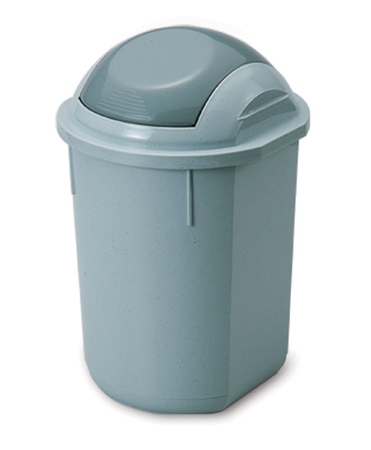 6- Ist das ……. Kreide? Nein, das ist ……. Kreide.Das ist ……. Mülleimer. 7- Ist das …….Heft? 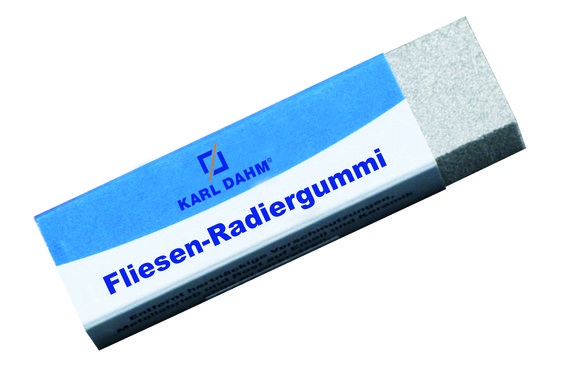 Nein, das ist ……. Heft. Das ist ……. Radiergummi. 8- Ist das eine  Schere? 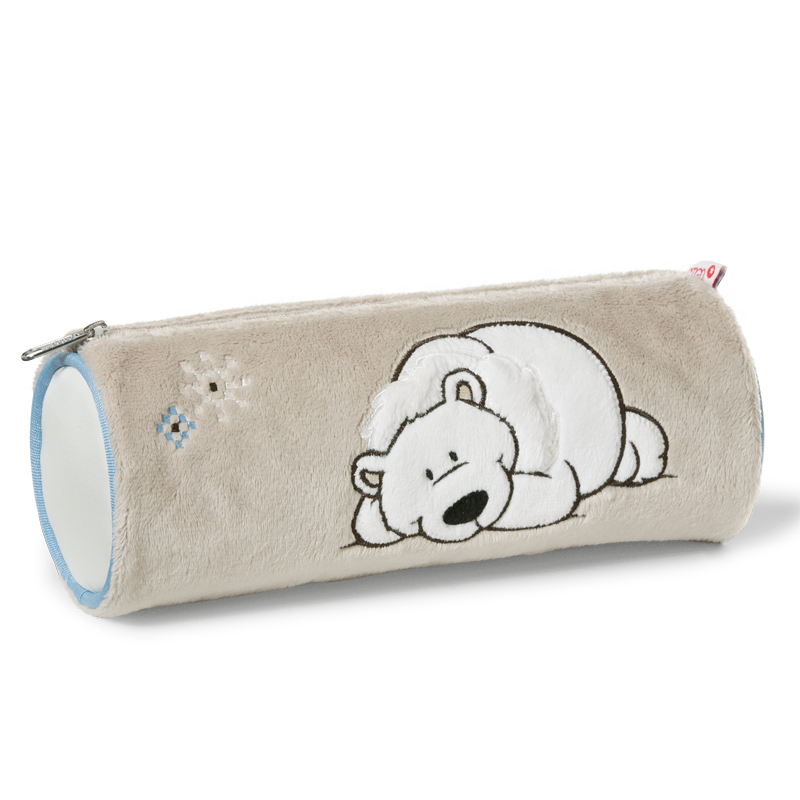 Nein, das ist keine Schere.Das ist ……. Mäppchen. 9- Ist das …… Wörterbuch? 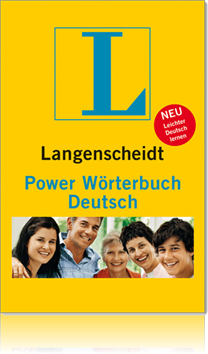 Ja, das ist …… Wörterbuch. 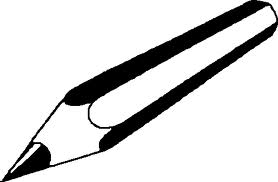 10- Ist das ……. Füller? Nein, das ist ……. Füller. Das ist ……. Bleistift. 11- Ist das ……. Buch? 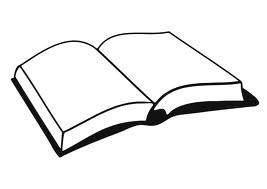  Ja, das ist ……. Buch.  12- Ist das ……. Mäppchen ? 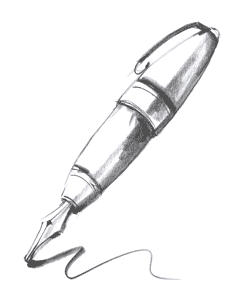 Nein, das ist ……. Mäppchen.Das ist ……. Füller. 13- Ist das ……. Tafel? 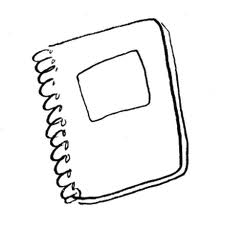 Nein, das ist …….Tafel.Das ist ……. Heft. 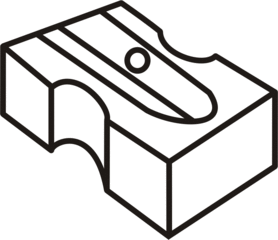 14- Ist das ……. Stuhl? Nein, das ist ……. Stuhl.Das ist ……. Spitzer. 15- Ist das ……. Schere? 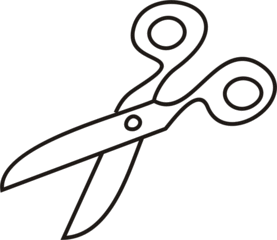 Ja, das ist ……. Schere. 16- Ist das ……. Lineal? 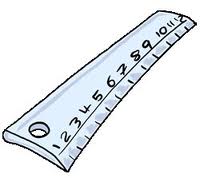 Ja, das ist ……. Lineal. 17- Ist das ……. Fenster? 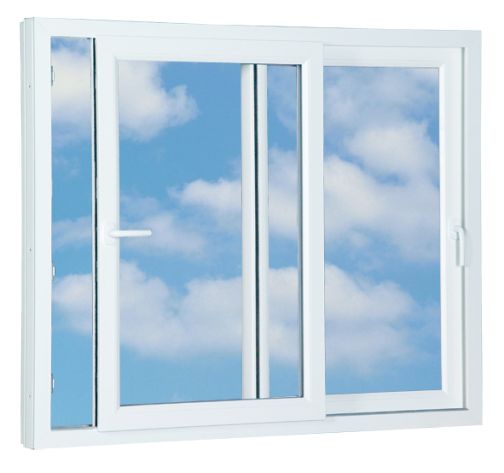 Nein, das ist ……. Fenster.18- Ist das …….Tür? 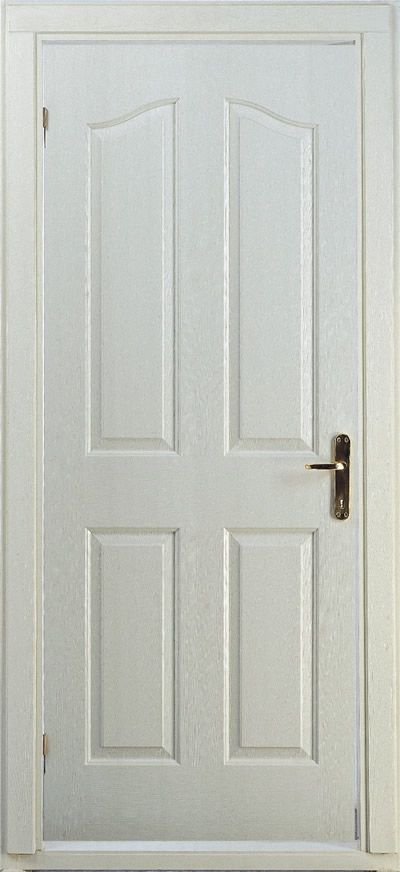 Ja, das ist ……. Tür. 